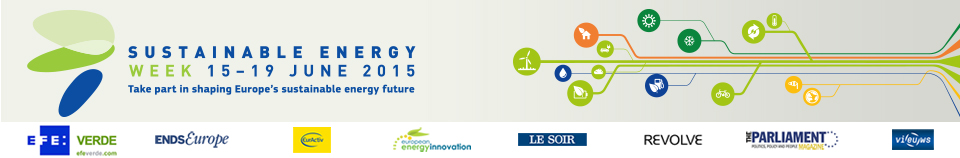 The Desendolla’t Project Category Cities, communities and regions Location Vic, Spain A lesson in energy efficiency A local Catalan project has shown that through the intelligent use of energy, schools can unlock capital for educational purposes. An initiative to improve the energy efficiency of public school buildings in Osona, Spain has resulted in a 21 % average energy saving across 27 schools after just two years. This translates into a cost saving of just over EUR 281 000. A key reason for the project’s success has been the fact that 50 % of any cost saving is spent at the same school, providing incentive and rewarding effort. The project has also resulted in the creation a new tele-management job. Energy savings were made through the installation of smart meters and remote central heating, as well as through workshops on better management techniques. Significant emphasis was placed on eliminating passive electricity consumption outside of school hours, optimising consumption during school hours and managing central heating intelligently. The project has shown that information and communication technologies (ICT) can be powerful tools if managed and coordinated properly. Additional info Project manager: Gil Salvans MunsTel: +34 938 834 132 Email: gsalvansm@ccosona.cat Address: Consell Comarcal d’Osona Hr. Ramon d’Abadal I de Vinyals 508500 VicSpain www.ccosona.cat  Project website: www.desendollat.cat 